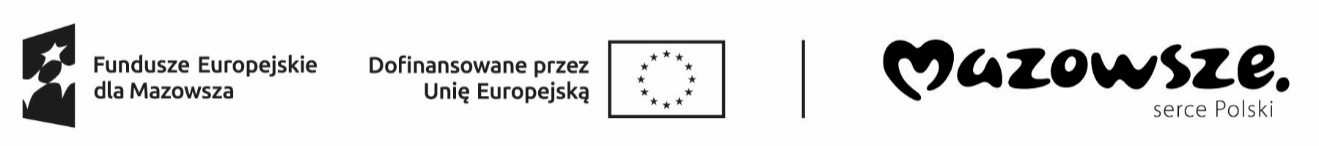 WNIOSEK O SKIEROWANIE NA SZKOLENIE GRUPOWEw ramach projektu „Aktywizacja zawodowa osób bezrobotnych w powiecie makowskim (I)” współfinansowanego z Europejskiego Funduszu Społecznego, Plus w ramach Funduszy Europejskich dla Mazowsza 2021-2027Ubiegam się o sfinansowanie szkolenia pod nazwą:„Operator koparkoładowarki wszystkie typy klasa III”CZĘŚĆ IWypełnia osoba zainteresowana UCZESTNICTWEM W szkoleniUnazwisko i Imię: ………………………………………………………………………………………………………………………………………………………….……PESELw przypadku cudzoziemca numer dokumentu stwierdzającego tożsamość: ………………………………………….…..………Adres zamieszkania ………………………………………………………………………………………………………………..……..………Numer telefonu …………………………………………………………………………………………………………..…………………………Adres poczty elektronicznej (e-mail): ……………………………………………………………………………………………………..Wykształcenie - proszę właściwe zaznaczyć: gimnazjalne i poniżej                  policealne                                          zasadnicze zawodowe               średnie zawodowe                      średnie ogólnokształcące               wyższe Zawód wyuczony: ……………………………………………………………………………………………………………………………………Zawód wykonywany: ………………………………………………………………………………………………………………………………Informacje o posiadanych uprawnieniach w tym posiadane, certyfikaty, ukończone szkolenia: ………………………………………………………………………………………………………………………………………………………….……Uzasadniam celowość szkolenia poprzez:Uzasadnienie własne - należy wykazać czy istnieje konieczność uzyskania, zmiany, podwyższenia kwalifikacji zawodowych, lub czy wskutek utraty zdolności do wykonywania pracy w dotychczas wykonywanym zawodzie konieczne jest przekwalifikowanie zawodowe. …………………………………………………………………………………………………………………………………………………………………………………………………………………………………………………………………………………………………………………………………………………………………………………………………………………………………………………………………………………………………………………………………………………………………………………………………………………………………………………………………………………………………………………………………………………………………………………………………………………………………………………………………………………………………………………………………………………………………………………………………………………………………………………………………………………………………………………………Oświadczam, że w okresie ostatnich 3 lat:Właściwe zaznaczyć: Nie uczestniczyłem/am w szkoleniu na podstawie skierowania z Powiatowego Urzędu Pracy; Uczestniczyłem/am w szkoleniu na podstawie skierowania Powiatowego Urzędu Pracy w ……………………………………………… w okresie …………………………………………………………………………Nazwa szkolenia ………………………………………………………………………………………………………………..Koszt szkolenia wyniósł ……………………………………………………………………………………………………….Wszystkie dane i informacje zawarte we Wniosku są zgodne z prawdą. Jestem świadomy/a odpowiedzialności karnej za złożenie nieprawdziwych danych i informacji (art.233 k.k.).O wszelkich zmianach mogących mieć wpływ na realizację złożonego przeze mnie wniosku na szkolenie niezwłocznie powiadomię Powiatowy Urząd Pracy w Makowie Mazowieckim.W przypadku pozytywnego rozpatrzenia wniosku wybieram, aby przez cały okres trwania szkolenia/kursu wypłacane mi było:□ stypendium*□ zasiłek dla bezrobotnych* (dotyczy osób, które posiadają prawo do zasiłku dla bezrobotnych
w trakcie trwania szkolenia/kursu oraz pozostają przy wypłacie tego świadczenia), które zostanie przekazane na konto bankowe: ………………………………………………………………………………………………………………………………………………..* właściwe zaznaczyćFormularz A (strona 3)Klauzula informacyjna RODOZgodnie  z art. 13 ust. 1 Rozporządzenia Parlamentu Europejskiego i Rady (UE) 2016/679 z dnia 27 kwietnia                   2016 r. w sprawie ochrony osób fizycznych w związku z przetwarzaniem danych osobowych i w sprawie swobodnego przepływu takich danych oraz uchylenia dyrektywy 95/46/WE (ogólne rozporządzenie o ochronie danych) informujemy osoby bezrobotne, poszukujące pracy oraz kontrahentów zarejestrowanych                                            w Powiatowym Urzędzie Pracy w Makowie Mazowieckim, że:administratorem Państwa danych osobowych jest Powiatowy Urząd Pracy w Makowie Mazowieckim, adres: ul. Przasnyska 77B, 06-200 Maków Mazowiecki;administrator wyznaczył Inspektora Ochrony Danych, z którym mogą się Państwo kontaktować w sprawach przetwarzania Państwa danych osobowych za pośrednictwem poczty elektronicznej: iod@makowmazowiecki.praca.gov.pl;administrator będzie przetwarzał dane osobowe na podstawie art. 6 ust. 1 lit. c) RODO, tj. w celu wypełnienia obowiązku prawnego ciążącego na administratorze, co wynika z ustawy z dnia 5 czerwca 1998 r. o samorządzie powiatowym oraz m.in. z ustawy z dnia 20 kwietnia 2004 r. o promocji zatrudnienia i instytucjach rynku pracy i z ustawy z dnia 27 sierpnia 1997 r. o rehabilitacji zawodowej i społecznej oraz zatrudnianiu osób niepełnosprawnych;dane osobowe mogą być udostępnione innym uprawnionym podmiotom, na podstawie przepisów prawa, a także na rzecz podmiotów, z którymi administrator zawarł umowę powierzenia przetwarzania danych w związku z realizacją usług na rzecz administratora (np. kancelarią prawną, zewnętrznym audytorem, zleceniobiorcą świadczącym usługę z zakresu ochrony danych osobowych);administrator nie zamierza przekazywać Państwa danych osobowych do państwa trzeciego lub organizacji międzynarodowej;mają Państwo prawo uzyskać kopię swoich danych osobowych w siedzibie administratora.Dodatkowo zgodnie z art. 13 ust. 2 RODO informujemy, że:Państwa dane osobowe będą przechowywane przez okres wynikający z przepisów prawa, tj. z ustawy z dnia 14 lipca 1983 r. o narodowym zasobie archiwalnym i archiwach oraz z rozporządzenia Prezesa Rady Ministrów z dnia 18 stycznia 2011 r. w sprawie instrukcji kancelaryjnej, jednolitych rzeczowych wykazów akt oraz instrukcji w sprawie organizacji archiwów zakładowych;przysługuje Państwu prawo dostępu do treści swoich danych, ich sprostowania lub ograniczenia przetwarzania, a także prawo do wniesienia sprzeciwu wobec przetwarzania, prawo do przeniesienia danych oraz prawo do wniesienia skargi do organu nadzorczego;podanie danych osobowych jest dobrowolne, jednakże niezbędne do realizacji zadań Powiatowego Urzędu Pracy w Makowie Mazowieckim wynikających z ustawy o promocji zatrudnienia i instytucjach rynku pracy.administrator nie podejmuje decyzji w sposób zautomatyzowany w oparciu o Państwa dane osobowe.Potwierdzam zapoznanie się z informacją.  					           …………………………………………………………………………                                                                              data i czytelny podpis wnioskodawcyCzęść II - wypełnia Powiatowy Urząd Pracy.Opinia Doradcy Klienta 1. Dotychczasowe wsparcie udzielone ze strony Powiatowego Urzędu Pracy w Makowie Mazowieckim Wnioskodawcy (jeśli tak, to jakie) ................................................................................................................................................................................................................................................................................................................................................................................................................................................................................................................................................................................................................................................................................................................................................................................................................................................................................................ 2. Realizacja obowiązków wynikających z posiadanego statusu przez Wnioskodawcę w okresie 12 miesięcy poprzedzających datę złożenia wniosku (odmowa/brak odmowy bez uzasadnionej przyczyny przyjęcia propozycji odpowiedniej pracy lub innej formy pomocy określonej w ustawie; brak utraty/utrata pozbawienia statusu                          z powodu niestawienia się w Urzędzie w wyznaczonych terminach)............................................................................................................................................................................................................................................................................................................................................................................................................................................................................................................................................................................................................................................................................................................................................. 3.Uwagi doradcy klienta: ................................................................................................................................................................................................................................................................................................................................................................................................................................................................................................................................................................................................................................................................................................................................................................................................................................ □ TAK – wnioskowane szkolenie jest zgodne z założeniami IPD□ NIE – wnioskowane szkolenie nie jest zgodne z założeniami IPDW wyniku analizy powyższych danych opiniuję o : celowości / braku celowości skierowania na wnioskowane szkolenie. ……………….…………. 				                …………………………………………..…………………..              (data) 						              (pieczęć i podpis doradcy klienta) DecyzjaDyrektora Powiatowego Urzędu Pracy w Makowie Mazowieckim......................................................................................................................................................................………………………….				            …………………………………..……………………………………           (data)					(podpis i pieczątka Dyrektora PUP w Makowie Mazowieckim